Angleška bralna značkaENGLISH READING BADGE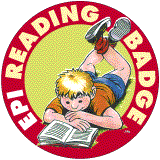 Tudi letos bomo na šoli organizirali tekmovanje za angleško bralno značko Epi Reading Badge. Je najbolj množično bralno tekmovanje v tujih jezikih.  Do pisnega dela tekmovanja morate prebrati predpisane knjige za posamezni razred, ki jih najdete na spodnjem seznamu.Tekmovanje poteka za učence od 1. do 9. razreda. Tekmovalec se na tekmovanje prijavi pri svojem učitelju angleščine. Pisne naloge se rešujejo eno šolsko uro. Učenci, ki  dosežejo 90 % možnih točk, prejmejo zlata priznanja, učenci, ki dosežejo med 60 in 89 % možnih točk, prejmejo srebrna priznanja, učenci, ki dosežejo do 59 % možnih točk, prejmejo priznanje za sodelovanje na tekmovanju. Tekmovanje bo potekalo v tednu od 2. marca do 6. marca 2020. na šoli. Informacije in seznami so objavljeni tudi na www.eVedez.si/epiRAZREDNASLOV POENOSTAVLJENE ANGLEŠKE KNJIGEin 2. razredThe Fun RunDoctor PandarazredThe Magic Porridge PotRory Wants a PetTopsy and Tim go to LondonrazredDesertsMarvel's Spider-Man: The Story of Spider-Man Marvel's Avengers: Freaky Thor DayrazredLittle Red Riding HoodThe Wolf & the Little KidsPinocchioHungry AnimalsrazredThe Talent ShowPeter and the WolfWhere Animals LiveSherlock Holmes storiesIsland for SalerazredThe Swiss Family RobinsonMuhammad AliThe Pied Piper of HamelinGeorge's Marvellous MedicineWolvesrazredDr Who: The Robot of SherwoodHerculesAlice in WonderlandGhost of Genny CastleJames and the Giant PeachrazredThe Cellist of SarajevoA Midsummer's Night DreamDr Who: Mummy on the Orient ExpressThe Last King of ScotlandStories of Courage